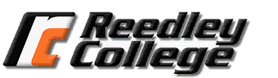 Syllabus-SPRING 2017Course: ESL 266LS Intermediate Listening and Speaking (59274)                ESL 366LS Intermediate Listening and Speaking (59281)Time/ Location:Units:	3 (ESL 266 LS)		0 (ESL 366 LS)Important Dates:	No Classes: 1/16; 2/17; 2/20; 4/10-14	Deadline to drop the class to avoid a “W” (withdrawal): 01/29	Final Exam: Monday, May 15, 9:00 AM to 10:50 AMInstructor:	Alyssa Tobar	Office Hours: 	By appointment	Phone:		(559) 554-7509	Email:  	alyssa.tobar@scccd.eduRequired Materials: College Oral Communication Book 2, Roemer; ISBN 1-4282-0301-3Prerequisites: Successful completion of ESL 265LS Low-Intermediate Listening and Speaking or placement into ESL 266 level.Course Description: ESL 266LS is a listening and speaking course designed for speakers of other languages who want to develop oral language skills at the intermediate level. This course may be taken concurrently with other ESL 266 or 366 level courses. ESL 266LS is three levels below English 1A.Course Objectives:  In the process of completing this course, students will:listen to intermediate materials on academic topics from a variety of sources.listen and identify global and discrete meaning.converse on academic topics.identify and use patterns of intonation and pronunciation.Course Outcomes: Upon completion of this course, students will be able to: listen and understand spoken English at the intermediate level.communicate orally at the intermediate level.Grading: This is a pass / no pass course.  Current grades will be available to students throughout the semester on Blackboard. Final grades will be calculated as follows:      Pass (P) >70%; No Pass (NP) <70%Homework:  Assignments are due at the beginning of the class period on the date due unless stated otherwise.  Unless other arrangements are made, no credit will be given for homework handed in late. Some assignments may be turned in electronically. Extra work or makeup work will not affect your grade.Exams and Quizzes:  The date for exams will be announced in advance.  If you are absent on the day of an exam, you will receive a zero score.  You will not be allowed to take the exam on a later day unless you have made arrangements with the instructor before the exam. Some exams may be given using the computer.Cheating and Plagiarism: You will receive no credit for an assignment or exam if in the opinion of the instructor you have cheated or plagiarized. You may be reported to the college for academic dishonesty.Cheating is the act or attempted act of taking an examination or performing an assigned, evaluated task in a fraudulent or deceptive manner, such as having improper access to answers, in an attempt to gain an unearned academic advantage. Cheating may include, but is not limited to, copying from another’s work, supplying one’s work to another, giving or receiving copies of examinations without an instructor’s permission, using or displaying notes or devices inappropriate to the conditions of the examination, allowing someone other than the officially enrolled student to represent the student, or failing to disclose research results completely.Plagiarism is a specific form of cheating: the use of another’s words or ideas without identifying them as such or giving credit to the source. Plagiarism may include, but is not limited to, failing to provide complete citations and references for all work that draws on the ideas, words, or work of others, failing to identify the contributors to work done in collaboration, submitting duplicate work to be evaluated in different courses without the knowledge and consent of the instructors involved, or failing to observe computer security systems and software copyrights. Incidents of cheating and plagiarism may result in any of a variety of sanctions and penalties, which may range from a failing grade on the particular examination, paper, project, or assignment in question to a failing grade in the course, at the discretion of the instructor and depending on the severity and frequency of the incidents.Reedley College CatalogClass Participation: Your active participation in class is important for not only you but also your classmates.  Make it your priority to be in class every day. You are expected to come to class on time with your homework complete, and actively engage in classroom activities, such as group discussions and pair practice. If you miss class, you are still responsible for the homework and activities that went on in your absence. Contact a classmate or your teacher for assignments so you can be prepared for the next class. Canceled Class: In the event that class must be canceled unexpectedly, an official form will be placed on the classroom door by the Dean’s Office. When you arrive to class, you are responsible to read the notice for any special assignments or instructions. Accommodations for students with disabilities: If you have a verified need for an academic accommodation or materials in alternate media (i.e., Braille, large print, electronic text, etc.) per the Americans with Disabilities Act (ADA) or Section 504 of the Rehabilitation Act, please contact the instructor as soon as possible. Other Policies: Children are not allowed in class. Adult visitors are allowed with permission of the  	instructor. Please make arrangements in advance.Please do not allow your cell phones to disrupt class time. Set your phone so it 	remains quiet. Do not answer your phone, make calls, text, or use your phone for non-	academic purposes during class. You may be dropped from the class if you miss more than 4 class periods. If you miss 	class, please communicate with the instructor. TENTATIVE SCHEDULEClassmate Contact Information:Write the names and telephone numbers of 3 classmates below:_________________________________________		___________________________________________________________________		___________________________________________________________________		__________________________MondayWednesdayFriday9:00 - 9:50LAL 29:00 - 9:50LAL 19:00 - 9:50LAL 2Categories                                                             WeightOral Presentations20%Homework 20%Exams/Quizzes 30%Final Exam10%Oral Progress Checks                                                          20%DateTopicsWeeks 1 – 3Chapter 1: Cry Wolf (Humanities)Effective Academic ListeningEffective Academic SpeakingListening and Speaking AssessmentWeeks 4 – 6Chapter 2: Food Chains (Natural Science: Ecology)Effective Academic ListeningEffective Academic SpeakingListening and Speaking AssessmentWeeks 7 – 9Chapter 3: Forbidden Food (Nutrition and Social SciencesEffective Academic ListeningEffective Academic SpeakingListening and Speaking AssessmentWeeks 10 – 12Chapter 4: Bacteria Burgers (Math and Business)Effective Academic ListeningEffective Academic SpeakingListening and Speaking AssessmentWeeks 13 – 15Chapter 5: Canine Colleagues (Animal Science)Effective Academic ListeningEffective Academic SpeakingListening and Speaking AssessmentWeeks 16 – 17Chapter 6: Amazing Mice (Behavioral Sciences: Psychology)Effective Academic ListeningEffective Academic SpeakingListening and Speaking AssessmentWeek 18  – Finals WeekFinal Exam